South Carolina State University / Engineering Technology Dept.Computer Aided Drafting CET205 – Spring 2021Midterm exam- 03/01/2021Time: 180 minutesInstructions to do before you start your exam: Write your name on all pagesAcademic dishonesty of any sort is prohibited under all circumstances. Any detected actions of dishonesty will lead to course failure. Show all or your work! NO WORK, NO CREDIT!Keep your sketch clean.Use ENGINEERING DRAWING Software (AutoCAD)GOOD LUCK Tuesday - 03/01/2021Q #1By using AutoCAD 3D draw the figure below and you can take dimension from the Object in inches. Preset 3D Viewports and select Four: Right as the viewport Displays your objects in Realistic. Save your drawing (Your last name.Q1.dwg)   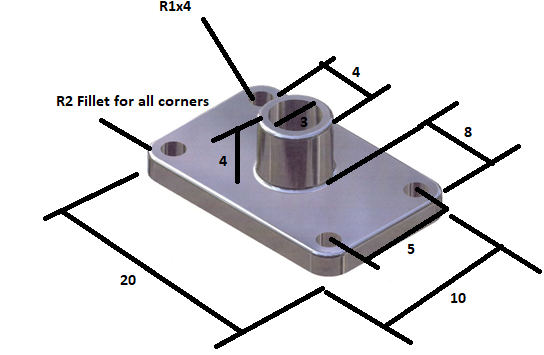 Q-2By using AutoCAD 3D draw the figure below and you can take dimension from the Object in inches. Preset 3D Viewports and select Four: Right as the viewport Displays your objects in Realistic. Save your drawing (Your last name.Q2.dwg)   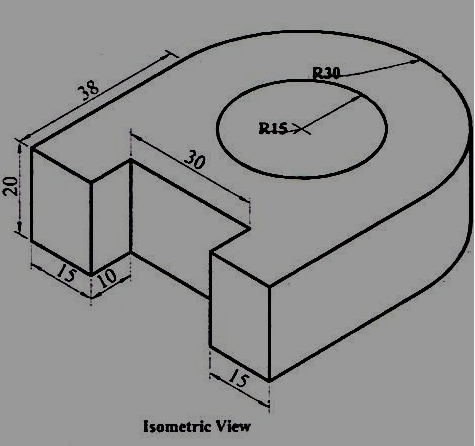 Problem #Points Obtained1/102/10Total/20